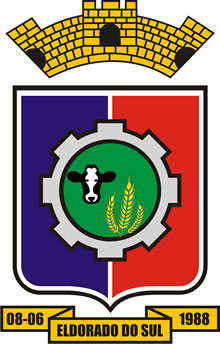 CÂMARA MUNICIPAL DE ELDORADO/RSCONCURSO PÚBLICO N° 01/2018EDITAL Nº 04/2018 – DATA, HORA E LOCAL DE REALIZAÇÃO DAS PROVAS Gelson Antunes Santos, Presidente da Câmara Municipal de Eldorado do Sul, no uso de suas atribuições legais, torna de conhecimento público, por este Edital, a data, os horários e o local de realização das Provas Teórico-Objetivas, que ocorrerão no Município de Eldorado do Sul/RS, no dia 23/09/2018, DOMINGO, nos turnos manhã e tarde.DATA, HORÁRIO E LOCAL DE REALIZAÇÃO DAS PROVAS:Cargo: ANALISTA LEGISLATIVO – GESTÃO ORÇAMENTÁRIA – turno manhã.Horário de apresentação dos candidatos: 8 horas 30 minutos.Horário de fechamento dos portões: 9 horas 30 minutos.Início das Provas: 09 horas 40 minutos.Cargo: TÉCNICO LEGISLATIVO – turno tarde.Horário de apresentação dos candidatos: 14 horas.Horário de fechamento dos portões: 15 horas.Início das Provas: 15 horas 10 minutos.1.3 Todos os horários determinados por esse Edital seguirão conforme horário de Brasília/DF.1.4 Os candidatos terão 03 horas para a resolução da Prova Teórico-Objetiva e preenchimento da Grade de Respostas. 1.5 O candidato deverá consultar o seu local de prova, bem como o número da sala pelo site www.fundatec.org.br, através do link “Consulta da Sala de Realização da Prova”.2. DAS DISPOSIÇÕES GERAIS:2.1 O candidato deverá comparecer ao local designado, com antecedência mínima de 01 hora, munido obrigatoriamente de documento de identidade em perfeitas condições de uso, inviolado e com foto que permita o reconhecimento, caneta tipo esferográfica de material transparente, de tinta azul ou preta com ponta grossa. 2.2 Preferencialmente, os fiscais de sala distribuirão as Grades de Respostas em cima das classes/carteiras para organização da sala, determinando a localização de cada candidato de acordo com o código de carteira informado na lista de presença.2.3 Nas salas de prova e durante a realização do certame, não será permitido ao candidato manter em seu poder qualquer tipo de pertence pessoal, tais como: carteira, protetor auricular, relógio (qualquer tipo), papel (qualquer tipo), cartão magnéticos de qualquer espécie, chave com controle eletrônico, isqueiro, cigarro, dentre outros; aparelhos eletrônicos em geral, tais como telefone celular, tablets, notebook, máquina fotográfica, calculadora, controles em geral, dentre outros; aparelhos de comunicação, receptores ou transmissor de dados, fones de ouvido, gravadores ou similares; armas (de fogo e/ou branca). O candidato que estiver portando qualquer desses objetos durante a realização da prova será eliminado do Concurso Público. 2.3.1 Não será permitido o uso de lápis, lapiseira/grafite, marca-texto, borracha, corretivo; qualquer recipiente ou embalagem, tais como: garrafa de água, sucos, refrigerante e embalagem de alimentos (biscoitos, barras de cereais, chocolate, balas, etc.) que não seja fabricado com material transparente, quaisquer acessórios de chapelaria, tais como: boné, chapéu, gorro, cachecol, manta e luvas ou qualquer outro acessório que lhe cubram a cabeça ou parte dela; bolsas, mochilas e sacolas, devendo depositá-los no saco plástico fornecido pelo fiscal do Concurso Público. Caso esses materiais estejam de posse do candidato, serão recolhidos.2.3.1.1 Somente será permitido garrafa transparente e sem rótulo, bem como alimentos em embalagem/pote transparente.2.3.1.2 Orientamos a todos os candidatos que retirem qualquer tipo de adornos, tais como: pulseiras, brincos, anéis, etc, pois estes poderão ser objetos de inspeção. Os candidatos que tiverem cabelos compridos deverão, preferencialmente, comparecer com eles presos para a realização da prova.2.4 O candidato deverá permanecer obrigatoriamente no local de realização da prova por, no mínimo, 01 hora após o início e, assim que autorizado, poderá levar o caderno de prova.2.5 Os candidatos devem vir preparados no que se refere à alimentação. A Fundatec não se responsabiliza pela disponibilização de locais para alimentação. 2.6 A lista definitiva com os nomes dos candidatos que tiveram suas inscrições homologadas está disponibilizada, na íntegra, no site da Fundatec: www.fundatec.org.br.2.7 Atestado de Comparecimento: Serão fornecidos aos candidatos que compareceram para fazer a prova, mediante a solicitação do candidato ao final de cada turno na sala de coordenação, sendo confeccionado de acordo com o turno correspondente ao de realização de prova. 2.7.1 Caso o candidato não solicite o comprovante na sala de coordenação ao finalizar sua prova, o mesmo deverá solicitar por e-mail, a partir de 15 (quinze) dias e até 30 (trinta) após a aplicação das provas.Eldorado do Sul, 14 de setembro de 2018.Gelson Antunes Santos Presidente da Câmara Municipal